ONE BULLDOG BLVD		812.934.5175 ext. 13202		agarrett@batesville.k12.in.us	BATESVILLE, IN 47006		812.528.6683 (cell)		www.batesvillebasketball.com  BATESVILLE BASKETBALL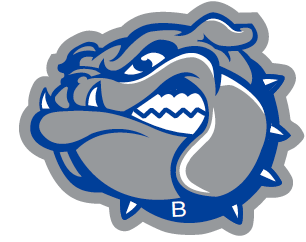 Conference Championships: 63,70,71,75,77,79,81,82,83,88,		Varsity Coach: Aaron A. Garrett94,95,96,97,03,06,07,08						Associate Head Coach: Andy Allen Sectional Championships: 27,33,3440,41,44,43,45,49,50,51,		Varsity Assistant: Blaine Gellert 52,63,71,74,76,79,83,89,94,95,96,97,00,01,02,06,07,08,11,19		Junior Varsity: Jay GerkinRegional Championships:	34,43,51,52,71,94,01,07,08,11		Freshman: Scott HendersonSemi-State Championships: 43,01					Eighth Grade: Tyler Burcham								Seventh Grade: Garrett Burkhart	Alumni Game InformationPlease complete the following information even if you cannot attend the games on November 29. My goal is to have contact information for all of the former players. Feel free to email your response to me: agarrett@batesville.k12.in.usName: ________________________________________Year of Graduation: __________________Address: _______________________________________________________________Home Phone: ___________________		Cell Phone: ___________________T-SHIRT SIZE: ___________*If you plan on attending the game but not playing, I still want to get you a shirt. Email address: __________________________________________________________*let me know if there is another email address you would like to add to my distribution list _______ Yes, I would like to play in the Alumni game._______ NO, I will not be playing in the Alumni game.Will you be in attendance for Alumni Game? 		________ YES			________NOIf you know of a fan of the program that wants to be added to my email database, please write their name and email address below: